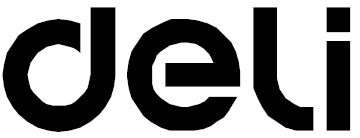 калькуляторРуководство пользователяDELI E39219 Основные функции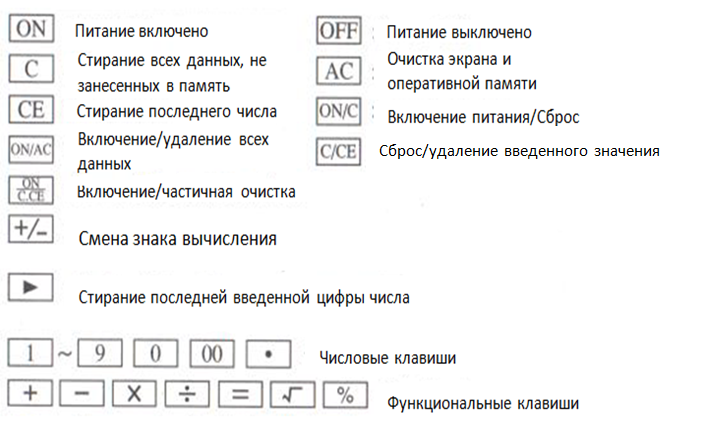 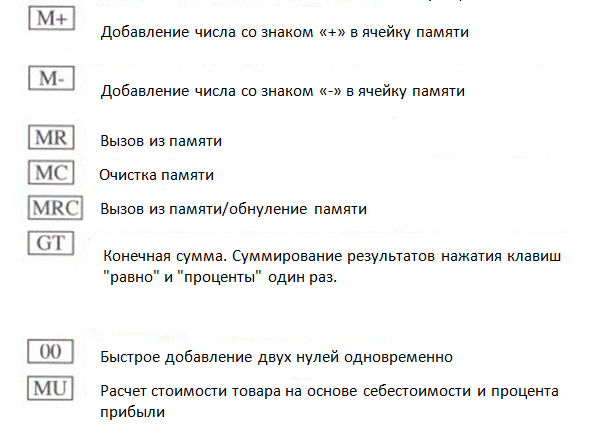 ДИСПЛЕЙ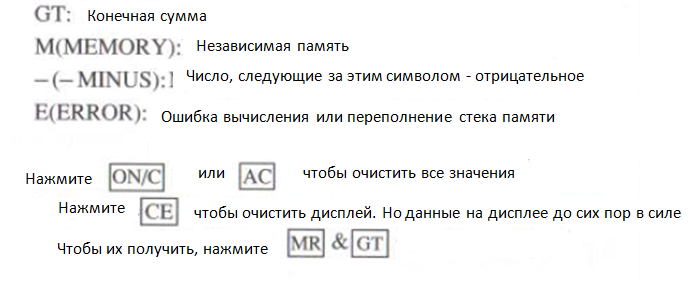 КАК ЗАМЕНИТЬ БАТАРЕЙКУУстройство имеет двойное питание:Солнечная энергия и Батарейки с напряжением 1.5VУстройство отключается автоматически после 5-12 минут бездействия. Когда дисплей становится тусклым, это означает, что пришло время заменить батарейку. Вы можете использовать энергию солнца для зарядки или заменить батарейку.Примеры вычислений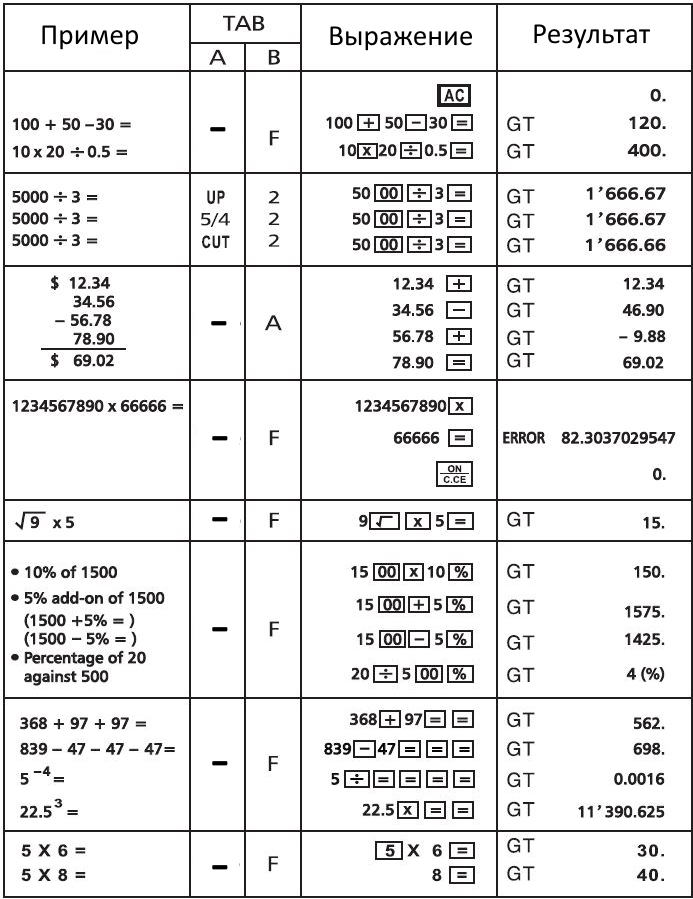 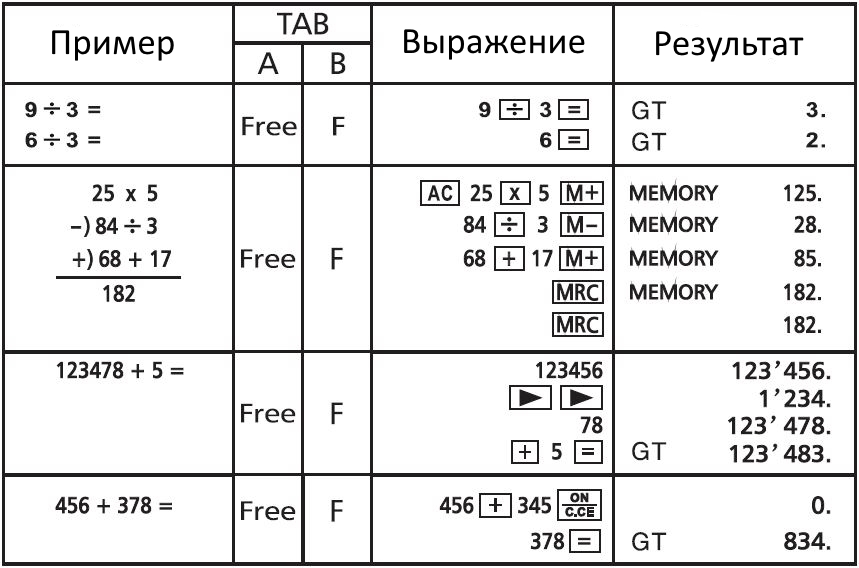 Пример выставления счета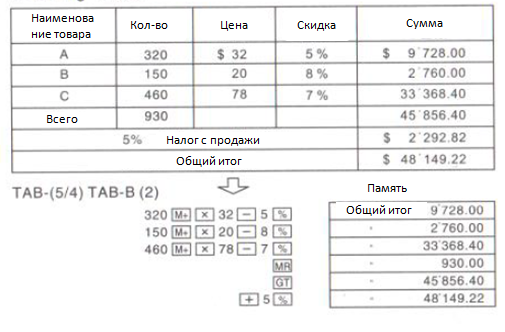 ГАРАНТИИС даты покупки первоначальному покупателю предоставляется гарантия «ДЕЛИ» и его дистрибьюторов на данное изделие, кроме корпуса и аккумулятора, в том, что данное изделие не имеет дефектов с точки зрения качества материала и изготовления при обычном использовании, на период 3 года. При предоставлении документа, подтверждающего покупку, например, квитанции о продаже, изделие будет отремонтировано с использованием восстановленных/ запасных заменяющих деталей «Дели» или изделие будет заменено такой же или аналогичной восстановленной/ заменяющей моделью по усмотрению «Дели».ИСКЛЮЧЕНИЯ ИЗ ГАРАНТИИ(1) Настоящая гарантия не распространяется на проблемы, возникшие вследствие ненадлежащего, грубого или небрежного обращения.(2) Настоящая гарантия не распространяется на проблемы, возникшие пожара, землетрясения, наводнения или иных стихийных бедствий.(3) Настоящая гарантия не распространяется на проблемы, возникшие вследствие ненадлежащего ремонта или настройки, выполненных каким-либо лицом, кроме специалиста сервисного центра «Дели».(4) Настоящая гарантия не распространяется на проблемы, возникшие вследствие протекания аккумулятора, изгибания изделия, поломки дисплея или кнопок.(5) Настоящая гарантия не распространяется на проблемы, возникшие вследствие повреждения или износа корпуса или аккумулятора.(6) Настоящая гарантия не распространяется на замену расходных материалов, таких как аккумулятор и другое вспомогательное оборудование.(7) Претензии не принимаются без предъявления подтверждения покупки при обращении за обслуживанием.(8) За детали и выполненную работу будет взиматься плата при выполнении ремонта после истечения гарантийного срока.(9) Настоящий гарантийный талон действителен для выполнения обслуживания только в стране покупки.ГАРАНТИЙНЫЙ ТАЛОНМесяц и год изготовления калькулятора указан на этикетке.Калькулятор можно использовать для работы в жилых, коммерческих и производственных зонах при температуре 0 до + 40 °C.Хранить и транспортировать при температуре 0 до + 40 °C.При обнаружении неисправностей обратитесь к официальному дилеру.Отработанные старые калькуляторы необходимо сдавать в специализированные пункты утилизации.Изготовитель: "Deli Group CO.,LTD."Адрес изготовителя: Китай, 315600, Deli Industrial Park, Ninghai County, ZhejiangУполномоченное изготовителем лицо: ООО "НОВО-ТРЕНД",Место нахождения: 105043, город Москва, муниципальный округ Измайлово вн.тер.г., улица 8-я Парковая, дом 25, этаж Цоколь помещение I, комната 17, офис 48Тел.: +74992882782, адрес электронной почты: info@deli-cis.comНаименование изделияГарантийный срок3 года с даты покупки ____________Информация о покупателеИнформация о покупателеПокупательАдресТелефонИнформация о розничном продавцеИнформация о розничном продавцеРозничный продавецАдресТелефон